муниципальное бюджетное дошкольное образовательное учреждение детский сад «Родничок» г. ВолгодонскаКонсультация для родителей «Развитие физических качеств девочек и мальчиков с помощью физических упражнений»Инструктор пофизической культуре:С.Н.Чуксеева                                           г. Волгодонск                                                     2017 г.Упражнения на дисках «Здоровья»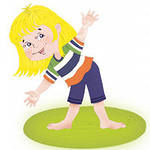 (для девочек)Упражнения на диске «Здоровья» развивают гибкость, пластичность, координацию движений.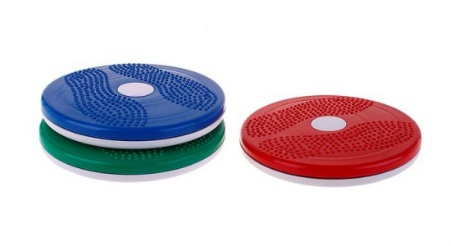 1.«Скручивание»И.п – стоя на диске, руки вдоль туловища. 1 – повернуть туловище влево, руки отвести вправо. 2 – повернуть туловище вправо, руки отвести влево.2. «Потягивание»И.п. - стоя на диске, руки вдоль туловища. 1 – повернуть туловище влево, руки поднять вверх, вправо. 2 – повернуть туловище вправо, руки поднять вверх влево.3. «Лыжник»И.п – полуприсед, руки опущены. 1 – повернуть туловище влево, руки отвести вправо. 2 – повернуть туловище вправо, руки отвести влево.4. «Кувшинка»И.п. – сидя на диске ноги согнуты в коленях, руки в упоре сзади. 1 – ноги повернуть вправо, руки на месте. 2 – ноги повернуть влево, руки на месте.5. «Лисичка»И.п. – стоя коленями на диске, ноги вместе, руки впереди в упоре. 1 – ноги повернуть вправо, руки на месте. 2 – ноги повернуть влево, руки на месте.6. «Дружная парочка»И.п. – стоя на дисках в паре, напротив друг друга взявшись за руки. 1 – повернуть туловище влево, руки отвести вправо. 2 – повернуть туловище вправо, руки отвести влево.Упражнения с фитболом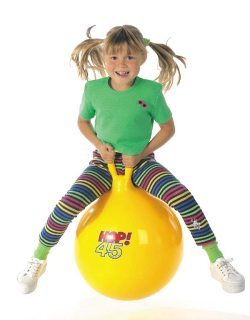 Комплекс упражнений с фитболомдля детей 5-7 летУпражнения с фитболом развивают координацию движений, укрепляют мышцы спины, улучшают пищеварение, работу дыхательной системы.1. «Пружинка»И.п. - сидя на фитболе, ноги врозь, руки на коленях, локти развести.- пружинить на фитболе, сначала медленно, затем в быстром темпе;- подтягивать к груди то одно, то другое колено, руки развести в стороны.2. Разгибание на шареИ.п. - встать на колени и лечь животом на шар, руки прямые на шаре.1 - поднять руки, голову, выпрямить спину. Живот и ребра от шара не отрывать.2 - и.п. Повторить 5-6 раз.3. Подними шарИ.п. - лежа на спине, шар зажать между лодыжками, руки вдоль туловища.1 - поднять ноги с шаром. 2 - и.п. Повторить 5-6 раз.4. «Барабанщик»И.п. - лежа на спине, руки вдоль туловища, ноги, согнутые в коленях, положить на шар.- бить пятками поочередно по шару сверху вниз.5. «Кошечка»И.п. - стоя на коленях, ладони положить на шар.- выгнуть спину («кошечка злая») - прогнутся в спине («кошечка добрая»).6. ОтжиманиеИ.п. - лежа бедрами на мяче, ноги вместе, руки упираются в пол. Кисти на ширине плеч.1 - вдох - руки согнуть.  2 - выдох - руки выпрямить. Повторить 8-10 раз.7. ПрыжкиИ.п. - стоя ноги врозь, шар в вытянутых руках.- подпрыгнуть, согнуть ноги в коленях, достать коленями шар. Повторить 8-10 раз.8. «Тараканьи бега» («Муравьи»)И.п. - сидя, упор руками сзади, шар лежит на бедрах.- согнуть ноги в коленях, оторвать таз от пола. Опираясь на руки и ноги, передвигаться вперед ногами. Стараться удержать шар.9. Упражнение в парахИ.п. - встать спиной друг к другу (шар находится между спинами детей), руки на пояс.1 - присесть одновременно. 2 - и.п.10. Упражнение в парахИ.п. то же (шар у одного из детей в руках).1 - повернуться влево (вправо) одновременно, передать мяч партнеру.2 - и.п.3-4 - то же.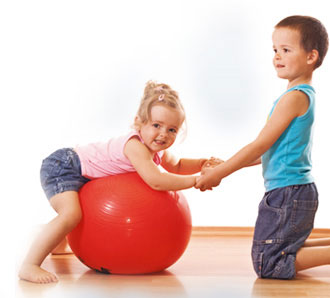 Упражнения с  эспандером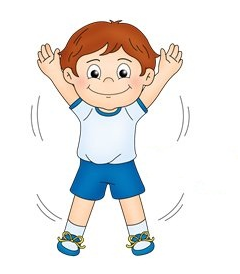 Упражнения с эспандером обеспечивают формирование мышц груди и плечевого пояса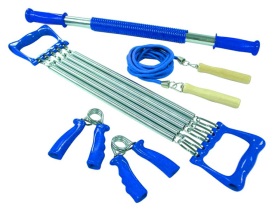 1. СамолетыИ.п. – ноги на ширине плеч, эспандер в опущенных руках.1 –  вытянуть руки перед собой, развести в стороны, натянуть эспандер, фиксируя наивысшее натяжение на 1-2 секунды.2 – вернуться в и.п.2.ПотягиваниеИ.п. – ноги на ширине плеч, эспандер в опущенных руках.1 – поднять руки вверх, развести в стороны, подняться на носки.2 – вернуться в и.п.3. ЦапляИ.п. – стоя одной ногой на эспандере, руки опущены.1 – поднять руки вверх, ногу согнуть в колене, удерживать равновесие.2 – вернуться в и.п.4. ВыпадыИ.п. - ноги на ширине плеч, эспандер в опущенных руках.1 – выполнить выпад вправо, руки развести в стороны.2 – вернуться в и.п.3 - выпад влево, руки в стороны.4 – вернуться в и.п.5. СтрелокИ.п. – стоя, эспандер в руках за спиной вдоль позвоночника.1 – вытянуть левую руку вверх, а правую выпрямить вниз.2 – вернуться в и.п.3 - вытянуть  правую руку вверх, а левую выпрямить вниз.4 – вернуться в и.п.6. КачелиИ.п. – сидя на полу, эспандером обхватив ступни ног. 1 – поднять ноги вверх, руки согнуть в локтях, фиксируя наивысшее натяжение эспандера.2 – выполнив перекат на спине, вернуться в и.п.Упражнения с гимнастическим роликом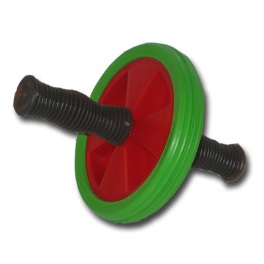 Упражнения с гимнастическим роликом укрепляет   мышцы груди и плечевого пояса1. И.п. – стоя, руки с роликом опущены.1 – выполнить наклон, коснуться роликом пола и прокатить его слегка вперед.2 – вернуться в и.п.2.И.п. – стоя на коленях, руки с роликом на полу.1 – прокатить ролик вперед, фиксируя максимальную точку наклона.2 – вернуться в и.п.3. И.п. – сидя на полу, ноги в стороны.1 – выполнить наклон вперед, прокатывая ролик.2 – вернуться в и.п.4. И.п. - стоя на коленях, руки с роликом на полу.1 – лечь на живот, прокатывая ролик вперед.2 – вернуться в и.п.5.И.п. – стоя на четвереньках.1 – выполнить движение по большому кругу вперед.2 – выполнить движение по большому кругу назад.Упражнения с  набивным мячом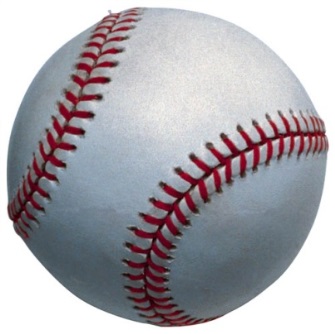 1. И.п. стоя, руки с мячом внизу.1 – поднять руки вверх, встать на носки.2 – опустить мяч за голову, на плечи.3 – поднять мяч вверх, встать на носки.4 – вернуться в и.п.2.И.п. стоя, руки внизу.1 –выполнить наклон вперед, руки с мячом вытянуть.2 – вернуться в и.п.3. И.п. сидя на полу, мяч зажат между ступнями.1 – приподнять мяч ногами, согнуть колени.2 – вернуться в и.п. 4. И.п. лежа на животе, руки с мячом вытянуты вперед. 1 – поднять руки с мячом вверх, прогнуться. 2 – вернуться в и.п.Упражнения с гантелями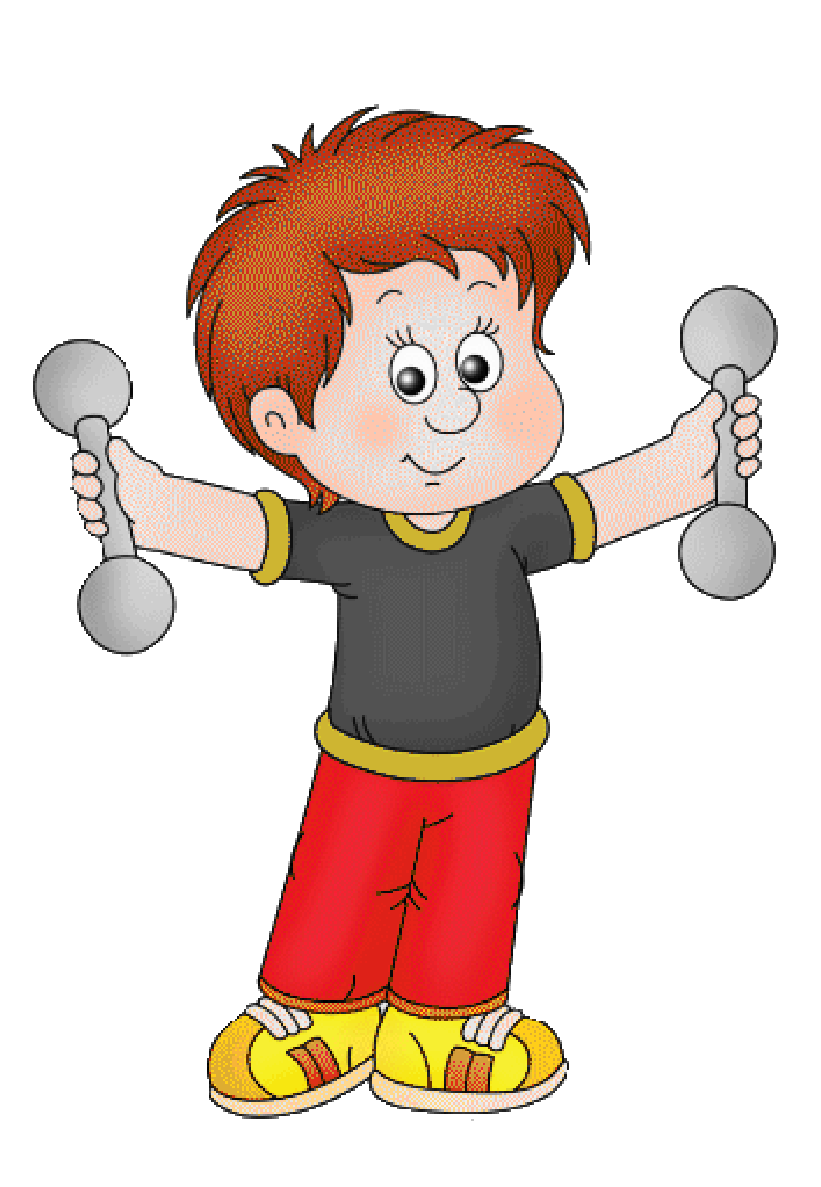 (для мальчиков)Упражнения с  гантелями обеспечивают формирование мышц   плечевого поясаУпражнения, стоя на полу1. И.П. – стойка ноги вместе руки (с гантелями) внизу.1- шаг правой ногой в правую сторону, руки в стороны.2- левую ногу приставить к правой ноге, присесть, руки вниз.3- шаг левой ногой в левую сторону, руки в стороны.4- правую ногу приставить к левой ноге, присесть, руки вниз.                         Повторить 6 раз.2. И.П. – то же.1-2- медленно поднять руки через стороны вверх.3-4- встать на носки, потянуться.5-6- медленно опустить руки через стороны вниз.                        Повторить 6 раз.3. И.П. – стойка ноги вместе, руки в стороны.1- опустить кисти рук вниз.2- поднять кисти вверх.                       Повторить 10 раз.4. И.П. – стойка ноги вместе, руки вперёд.1- выпад правой ногой вперёд, руки развести в стороны.2-3- пружинка на правой ноге, руки пружинкой отводить назад.4- и.п.5-6-7-8- то же с левой ногой.                      Повторить 6 раз.5. Стойка ноги врозь, руки внизу.1- поднять правую руку вверх, левую отвести назад, делая пружинку2- сменить положение рук, делая пружинку.                     Повторить 10 раз6. И.П. – широкая стойка ноги врозь, руки вниз.1-2-3- поднять левую руку вверх и сделать три пружинящих наклона туловища вправо.4 – и.п.5-6-7-8- то же в другую сторону.                      Повторить 8 раз.7. И.П. – то же.1- наклон вперёд прогнувшись, руки в стороны.2 – и.п.3-4-5- три пружинящих наклона вперёд, руки в стороны.6- и.п.                      Повторить 6 раз.8. И.П. – стойка ноги врозь, руки согнуты в локтях.1- полуприсед, поворот туловища в правую сторону, левую руку, вытянуть в правую сторону.2- и.п.3-4- то же в другую сторону.                  Повторить 8 раз.9. И.П. – о.с., руки в стороны.1- присесть, руки вперёд.2- и.п.                 Повторить 10 раз.Упражнения, сидя и лежа на полу10. И.П. – сед на пятках, руки вниз.1 – 4 – встать на колени, руки вперёд- вверх, прогнуться в пояснице.5 – 8 – и.п.                Повторить 6 раз.11. И.П. – лёжа на спине, руки вверх.1 – 4 – поднять ноги и руки вперёд, носками ног, коснуться рук.5 – 8 – и.п.            Повторить 6 раз.12. И.П. – лёжа на животе, руки вверх.1- оторвать руки и ноги от пола, прогнуться в пояснице.2 – 3 – удерживать положение.4- и.п.                     Повторить 6 раз.13. И.П. – то же.1 – перевернуться на спину,2 – перевернуться на живот,3 – перевернуться на спину.14.  И.П. – ноги вместе, руки внизу.1 – прыжок, ноги врозь, руки в стороны.2 – прыжок, ноги вместе, руки вниз.                        Повторить 20 раз.